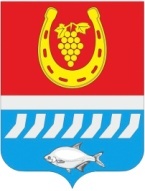 СОБРАНИЕ ДЕПУТАТОВ ЦИМЛЯНСКОГО РАЙОНАРЕШЕНИЕОб утверждении перечня имущества, предлагаемого к передаче из муниципальной собственности муниципального образования «Цимлянский район» в собственность муниципального образования «Маркинское сельское поселение»На основании поступившего письма Администрации Маркинского сельского поселения от 26.05.2020 № 102/17/116, в соответствии с Федеральным законом от 06.10.2003 № 131- ФЗ «Об общих принципах организации местного самоуправления в Российской Федерации», пунктом 3 статьи 62 Устава муниципального образования «Цимлянский район», Собрание депутатов Цимлянского районаРЕШИЛО:1.Утвердить перечень муниципального имущества, предлагаемого к передаче из муниципальной собственности муниципального образования «Цимлянский район» в собственность муниципального образования «Маркинское сельское поселение», согласно приложению.2. Настоящее решение вступает в силу с момента его официального опубликования.3. Контроль за исполнением решения возложить на комиссию по бюджету, налогам и собственности Собрания депутатов Цимлянского района. Председатель Собрания депутатов – глава Цимлянского района                                                               Л.П. ПерфиловаПриложение к решениюСобрания депутатов Цимлянского районаот 09.07.2020 № 293ПЕРЕЧЕНЬмуниципального имущества, предлагаемого к передаче из муниципальной собственности муниципального образования «Цимлянский район» в собственность муниципального образования«Маркинское сельское поселение»                        Председатель Собрания депутатов –                         глава Цимлянского района                                                                      Л.П. Перфилова09.07.2020№ 293г. Цимлянск№ п/пНаименование объектаИнвентарный номерГодКоличество, шт.Балансовая стоимость, руб.Амортизация, руб.Остаточная стоимость, руб.1.Ковер Турция 2,5*4,0110106000100200714000,004000,000,002.Стол большой1101060000007199815270,505270,500,003.Шторы на окна, стену110106000013200318372,868372,860,004.Шторы на окна, стену110106000014200318372,868372,860,00          Итого          Итого          Итого          Итого426016,2226016,220,00